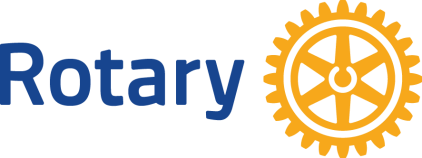 Rotary InternationalDistrict 6290This Scholarship to attend the Rotary Life Leadership Conference is presented to_______________________________________________________By the _____________Club of Rotary InternationalThis Life Leadership Conference Scholarship is awarded to a student leader who has exemplified  the Rotary motto of“Service Above Self”as a student leader and active volunteer in the school and community.  The  ______________Rotary Club is pleased and honored to recognize this outstanding student who leads by example for the greater good._____________________________________typed name, President